TO A BLOODY PULPA SAVAGE WORLDS CAMPAIGNGOTHAM CITY, 1934GUN CATALOGUEDRAFT #2By David NelsonTO A BLOODY PULP		THE BIG BOOK OF PULP ERA GUNSCaliber:  type of bullet (no game effect)Range:  short/medium/long expressed in inches on the tabletopDamage: damage points scored;   AP: armor piercing effectROF:  number of shots that can be taken (-2 to hit if you take more than 1)Auto-Select: this fully automatic weapon can be set to fire single shots as well.Semi-Auto:  semi-automatic that can make the double-tap actionRevolver:  cannot make a double-tapBolt-Action: cannot make a double tapLever-Action: cannot make a double tapPump Action: cannot make a double tapDouble-Barreled: may make a double-tap but automatically must reload next roundHi-Recoil:  it requires a full turn to fire the weapon (no movement)Encumbrance:  the encumbrance level of the weapon, including 50 bullets (or 100 for an automatic weapon)Vehicle Mount: must be mounted on a vehicle or emplacement or carried and assembled by a crew of 3 (or 2 really strong guys)HW: counts as a Heavy Weapon, for attacking armored vehicles etc.Snapfire Penalty:  shooter suffers -2 to hit if he moves the same turn as firingMin Str:  the minimum strength score needed to fire the weaponThompson Submachinegun (US)Caliber:  .45 ACP Range: 12/24/48Damage:  2d6+1     AP1ROF:  3                 Auto-SelectEncumbrance  18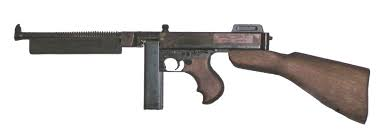 Browning Automatic Rifle (B.A.R)  (US)Caliber:  .30  Range:  24/48/96Damage:   2d8     AP2ROF:  2                 Auto-SelectEncumbrance  25  Min Str 1d8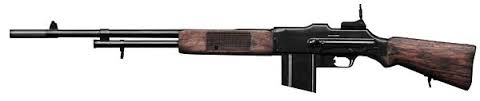 Colt 1911 (US)Caliber:  .45 ACP Range: 12/24/48Damage:  2d6+1     AP1ROF:  1                 Semi-AutoEncumbrance  8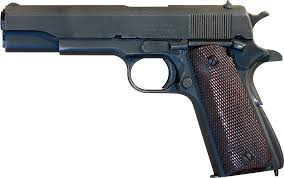 M1919 Machinegun (US)Caliber:  .30 Range: 24/48/96Damage:  2d8     AP2ROF:  3         Hi-recoil    Encumbrance  40    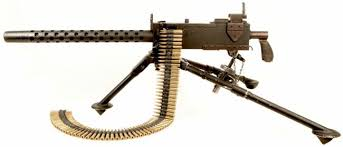 M2 .50 Machinegun (US)Caliber:  .50 Range: 50/100/200Damage:  2d10     AP4ROF:  3         Vehicle Mount, HW        Encumbrance  90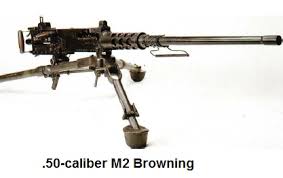 Colt New Service Revolver (US)Caliber:  .45           Range: 12/24/48Damage:  2d6+1     AP1ROF:  1                 RevolverEncumbrance  7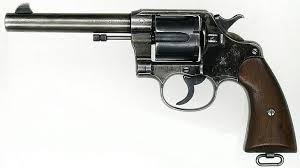 Colt Police Positive Revolver(US)Caliber:  .32  Range: 10/20/40Damage:  2d6     AP0ROF:  1                 RevolverEncumbrance  3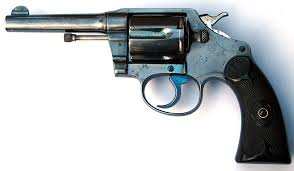 Smith and Wesson Police(US)Caliber:  .38 special Range: 12/24/48Damage:  2d6      AP1ROF:  1                 RevolverEncumbrance  5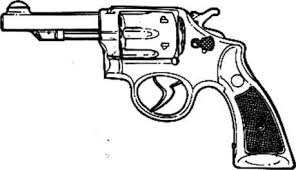 FN Vest Pocket (US)Caliber:  .25  Range: 6/12/24Damage:  1d6+1      AP0ROF:  1                 Semi-AutoEncumbrance  2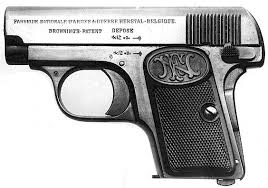 M1 Garand (US) prototypes onlyCaliber:  .30  Range:  24/48/96Damage:   2d8     AP2ROF:  1                  Semi-AutoEncumbrance  15  Min Str 1d6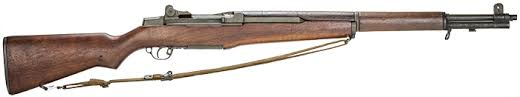 Springfield  Rifle (US)Caliber:  .30  Range:  24/48/96Damage:   2d8     AP2ROF:  1                  Bolt-ActionEncumbrance  18  Min Str 1d6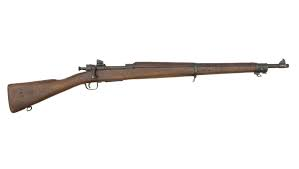 Colt Peacemaker (US)Caliber:  .45           Range: 12/24/48Damage:  2d6+1     AP0ROF:  1                 RevolverEncumbrance  8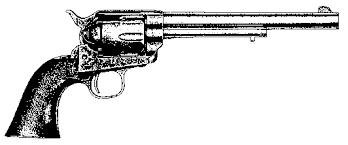 Remington M30 Hunting  Rifle (US)Caliber:  .32 Rem  Range:  24/48/96Damage:   2d6+1     AP1ROF:  1                  Bolt-ActionEncumbrance  14  Min Str 1d6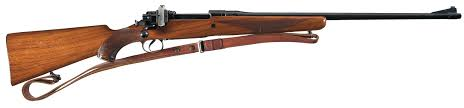 Remington M8 Hunting  Rifle (US)Caliber:  .25 Rem  Range:  24/48/96Damage:   2d6      AP0ROF:  1                  Semi-AutomaticEncumbrance  12  Min Str 1d6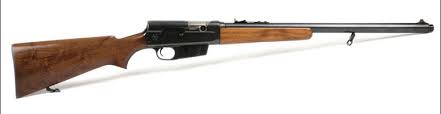 Winchester M1892  Rifle (US)Caliber:  .32-20  Range:  24/48/96Damage:   2d6      AP1ROF:  1                  Lever-ActionEncumbrance  13  Min Str 1d6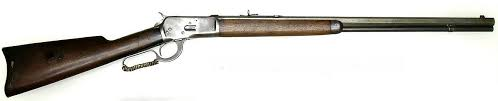 Winchester M1894  Carbine(US)Caliber:  .32-40  Range:  20/40/80Damage:   2d6      AP0ROF:  1                  Lever-ActionEncumbrance  11  Min Str 1d6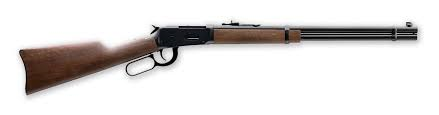 Remington M11 Police Shotgun (US)Caliber:  12-gage  Range:  12/24/48Damage:   1d/2d/3d      AP0ROF:  1                  Semi-AutomaticEncumbrance  13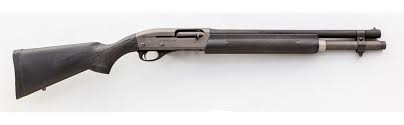 Remington M31 Shotgun (US)Caliber:  12-gage  Range:  12/24/48Damage:   1d/2d/3d      AP0ROF:  1                  Pump-ActionEncumbrance  13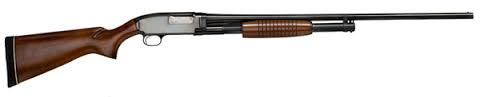 Remington M32 Shotgun (US)Caliber:  12-gage  Range:  12/24/48Damage:   1d/2d/3d      AP0ROF:  1                  Double-Barreled Encumbrance  11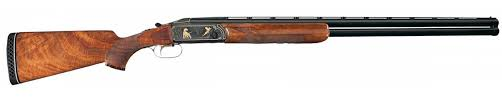 Sawed-Off Shotgun (US)Caliber:  12-gage  Range:  5/10/20Damage:   1d/2d/3d      AP0ROF:  1                  Double-Barreled Encumbrance  6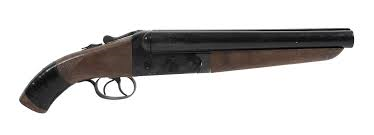 Lee Enfield #4  Rifle (UK)Caliber:  .303  Range:  24/48/96Damage:   2d8     AP1ROF:  1                  Bolt-ActionEncumbrance  17  Min Str 1d6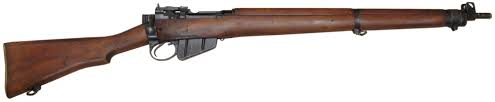 Webley Revolver (UK)Caliber:  .455  Range: 12/24/48Damage:  2d6+1     AP2ROF:  1                 RevolverEncumbrance  8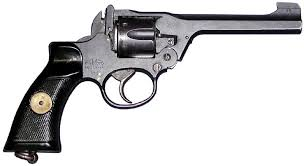 Vickers Machinegun (UK)Caliber:  .303  Range: 24/48/96Damage:  3d6     AP2ROF:  3         Hi-recoil    Encumbrance  43    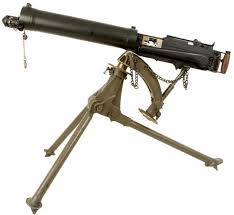 Nitro Express Elephant  Rifle (UK)Caliber:  .577 nitro  Range:  30/60/120Damage:   2d10    AP2ROF:  1                  Double BarreledEncumbrance  20  Snapfire PenaltyMin Str 1d8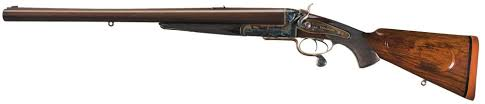 Lugar P08 (German)Caliber:  9mm Range: 12/24/48Damage:  2d6      AP1ROF:  1                 Semi-AutoEncumbrance  7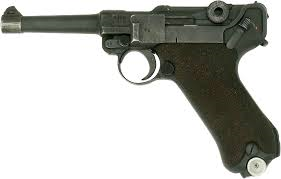 KAR 98k Rifle (German)Caliber:  7.92mm  Range:  24/48/96Damage:   2d8     AP2ROF:  1                  Bolt-ActionEncumbrance  16 Min Str 1d6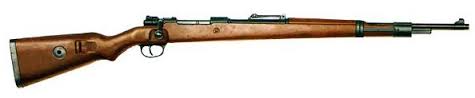 Steyr-Slothurn SMG (German)Caliber:  9mm       Range: 12/24/48Damage:  2d6       AP1ROF:  3                 Auto-SelectEncumbrance  16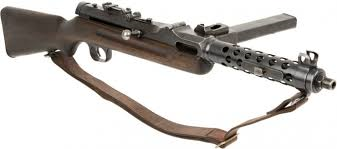 MG34 Machinegun (German)Caliber:  7.92mm  Range: 24/48/96Damage:  3d6     AP2ROF:  3         Hi-recoil    Encumbrance  38   Min Str 1d8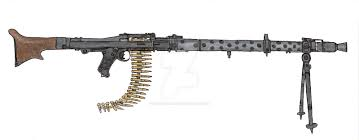 Nambu Pistol (Japanese)Caliber:  8mm Range: 10/20/40Damage:  2d6     AP0ROF:  1                 Semi-automaticEncumbrance  3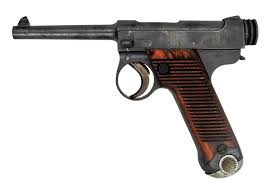 Arisaka Rifle (Japanese)Caliber:  6.5mm  Range:  24/48/96Damage:   2d6+1     AP1ROF:  1                  Bolt-ActionEncumbrance  14 Min Str 1d6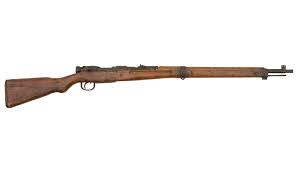 Moisin-Nagant Rifle (Russian)Caliber:  7.65mm  Range:  24/48/96Damage:   2d8     AP2ROF:  1                  Bolt-ActionEncumbrance  18  Min Str 1d6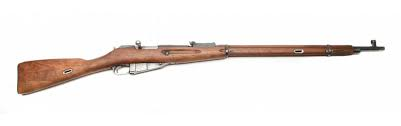 Tokarev  Pistol (Russian)Caliber:  7.62mm Range: 12/24/48Damage:  2d6      AP1ROF:  1                 Semi-AutoEncumbrance  7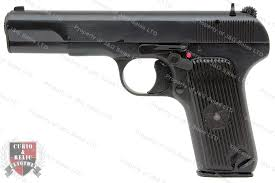 